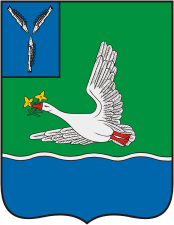 КОНТРОЛЬНО-СЧЕТНАЯ КОМИССИЯМАРКСОВСКОГО МУНИЦИПАЛЬНОГО РАЙОНАСАРАТОВСКОЙ ОБЛАСТИ413090, Саратовская обл., г. Маркс, пр. Ленина, д. 18,тел.: (84567) 5-53-87, 5-16-69, факс: (84567) 5-11-72, e-mail: ksk-mmr@mail.ruот 09 сентябр 2019  года                                                                        Председателю Собрания                                                                                                       Марксовского муниципального района                                                                                                       Н.А.КосаревуОтчето проведенной проверки муниципального  учреждения культуры«Центральный дом культуры» г. Маркса Саратовской области       Проверка проведена на основании распоряжения контрольно-счетной комиссии Марксовского  муниципального района Саратовской области от 13.08.2019 № 39-р «О проведении плановой проверки начисления заработной платы» в соответствии с письмом заместителя главы  № ВН 04/90 от 20.06.2019 года, Положением о контрольно – счетной комиссии Марксовского муниципального района, руководствуясь Уставом Марксовского муниципального района.Цель проверки: Осуществление контроля за правильностью расходования и целевым использованием бюджетных средств и средств, полученных от приносящей доход деятельности, поступивших на содержание учреждения, за соблюдением требований указов президента РФ, федеральных законов, постановлений Правительства РФ, инструкций и указаний Минфина, ФНС в части вопросов, относящихся к финансово-хозяйственной деятельности бюджетного учреждения, за правильностью начисления и выплаты заработной платы. Проверяемый период:01.01.2019 по 30.06.2019.  Срок проведения проверки с 19.08.2019 года по 09.09.2019 года.Общие сведения:       Полное наименование  учреждения  – муниципальное  учреждение культуры  «Центральный дом культуры».  Сокращенное  наименование Учреждения – МУК «ЦДК».              Организационно-правовая форма – муниципальное  учреждение, тип учреждения – бюджетное.        Юридический адрес и фактическое местонахождение Учреждения: 413092, Саратовская область,  г. Маркс,  проспект Строителей 1/1.     Учредителем Учреждения, созданного на базе имущества, находящегося в муниципальной собственности, является  Марксовский муниципальный район Саратовской области. Функции и полномочия учредителя Учреждения осуществляются администрацией Марксовского муниципального района в лице Управления культуры, спорта и молодежной политики администрации   Марксовского  муниципального района (далее – Учредитель).    Финансово-хозяйственная деятельность учреждения осуществляется муниципальным учреждением «Централизованная бухгалтерия учреждений культуры и кино Марксовского района Саратовской области» на основании  договора.     Предметом деятельности Учреждения является выполнение работ, оказание услуг в целях удовлетворения общественных потребностей в сфере культуры на территории Марксовского муниципального района.      Документы, предоставленные к проверке: Устав МУК «Центральный дом культуры», зарегистрированный  23.03.2015 года, утвержденный приказом Управления культуры, спорта и молодежной политики администрации Марксовского муниципального района № 11-Пр от 04.03.2015г.,                                                                                                                                                                                                                                                                                                                                                                                                                                                                                                                                                                                                                                                                                                                                                                                                                                                                                                                                                                                                                                                                                                                                                                                                                                                                                                                                                                                                                                                                                                                                                                                                                                                                                                                                                                                                                                                                                                                                                                                                                                                                                                                                                                                                                                                                                                                                                                                                                                                                                                                                                                                                                                                                                                                                                                                                                                                                                                                                                                                                                                                                                                                                                                                                                                                                                                                                                                                                                                                                                                                                                                                                                                                                                                                                                                                                                                                                                                                                                                                                                                                                                                                                                                                                                                                                                                                                                                                                                                                                                                                                                                                                                                                                                                                                                                                                                                                                                                                                                                                                                                                                                                                                                                                                                                                                                                                                                                                                                                                                                                                                                                                                                                                                                                                                                                                                                                                                                                                                                                                                                                                                                                                                                                                                                                                                                                                                                                                                                                                                                                                                                                                                                                                                                                                                                                                                                                                                                                                                                                                                                                                                                                                                                                                                                                                                                                                                                                                                                                                                                                                                                                                                                                                                                                                                                                                                                                                                                                                                                                                                                                                                                                                                                                                                                                                                                                                                                                                                                                                                                                                                                                                                                                                                                                                                                                                                                                                                                                                                                                                                                                                                                                                                                                                                                                                                                                                                                                                                                                                                                                                                                                                                                                                                                                                                                                                                                                                                                                                                                                                                                                                                                                                                                                                                                                                                                                                                                                                                                                                                                                                                                                                                                                                                                                                                                                                                                                                                                                                                                                                                                                                                                                                                                                                                                                                                                                                                                                                                                                                                                                                                                                                                                                                                                                                                                                                                                                                                                                                                                                                                                                                                                                                                                                                                                                                                                                                                                                                                                                                                                                                                                                                                                                                                                                                                                                                                                                                                                                                                                                                                                                                                                                                                                                                                                                                                                                                                                                                                                                                                                                                                                                                                                                                                                                                                                                                                                                                                                                                                                                                                                                                                                                                                                                                                                                                                                                                                                                                                                                                                                                                                                                                                                                                                                                                                                                                                                                                                                                                                                                                                                                                                                                                                                                                                                                                                                                                                                                                                                    Положение об оплате труда и порядке установления выплат компенсационного характера, стимулирующего характера, оказание материальной помощи работникам МУК ЦДК, утвержденное приказом директора № 5-Пр от 30.01.2019 года, коллективный договор регистрационный номер № 9948-КД от 29.03.2019 года,  штатное расписание, расчетные ведомости по  начислению заработной платы, иные документы относящиеся к предмету проверки.       Бюджетные ассигнования, лимиты бюджетных обязательств доведены Комитетом финансов администрации Марксовского муниципального района в объемах утвержденных решениями о бюджете на 2019 год бюджетных обязательств, на основании Решения Собрания ММР  от 11.12.2018 г.  № 39/274. «О бюджете   Марксовского муниципального района на 2019 год и на плановый период 2020 и 2021 годов».        Проверка правильности начисления заработной платы работникам  МУК ЦДК г. Маркса.    Нормативными правовыми актами, регулирующими оплату труда в  МУК ЦДК г. Маркса  являются:- Положение об оплате труда и порядке установления выплат компенсационного характера, стимулирующего характера, оказание материальной помощи работникам МУК   «ЦДК»  г. Маркс, утвержденное директором ( приказ № 5- Пр  от 30.01.2019 года);    - коллективный договор, утвержденный на общем собрании работников МУК  ЦДК  г. Маркса, зарегистрированный  от 29 марта 2019 года, регистрационный номер  9948-КД.    В соответствии ст.12 Трудового кодекса Российской Федерации Положение об оплате труда утверждено приказом руководителя, в результате чего определен порядок введения в действие данного правового акта.    Заработная плата работников учреждения включает: должностные оклады по занимаемой должности (профессии), выплаты компенсационного и стимулирующего характера согласно условиям оплаты труда, определенным действующим трудовым законодательством и настоящим Положением.      Условия оплаты труда: размер должностного оклада работника, выплаты компенсационного и стимулирующего характера обязательно включаются в трудовой договор (эффективный контракт).          Начисление заработной платы производится на основании штатного расписания и табеля  (форма по ОКУД 0504421) учета рабочего времени. Начисление производится автоматизированным способом на базе программного комплекса 1-С Предприятие.     В ходе проверки штатного расписания проверяемого Учреждения установлено следующее:-штатное расписание на период с 01 января 2019 года в количестве 16,85 единиц.  Месячный фонд оплаты труда 338 325,21 рубль. Годовой фонд оплаты труда  – 4 059 902,52 рубля. Штатное расписание  утверждено директором  Учреждения Приказ  № 4-ПР от 30.01.2019 года   по согласованию с начальником УКС и МП администрации ММР;- наименование должностей  в расчетно-платежной ведомости  соответствуют должностям, установленным в штатном расписании;- размеры  должностных окладов расчетного листка (руководителя, специалистов, вспомогательного персонала) соответствуют окладам штатного расписания, установленных согласно  приложения 1,3 к решению Собрания Марксовского муниципального района от 29.01.2019 года № 41/287 «О внесении изменений в решение Собрания Марксовского муниципального района от 28.08.2014 года № 74/426 «Об утверждении Положений об оплате труда работников муниципальных бюджетных учреждений, подведомственных Управлению культуры, спорта и молодежной политики администрации Марксовского муниципального района»;Анализ начисленной заработной платы работникам  МУК ЦДК  г. Маркс  за период с 01 января 2019 года по 30 июня 2019 года.                                                                                                                                   Таблица № 1    Фактическое начисление заработной платы за 1-ое полугодие 2019 года всего – 2 254 552,98  рубль, в том числе:      -  оплата по окладу в сумме – 856 625,39 рублей, или 38,0% от начисленной заработной платы;     -  премия ежемесячная всего – 734 300,00 рублей или 32,6%, стимулирующие выплаты в сумме 288 284,91 рубль или 12,8% от начисленной зарплаты по результатам работы за месяц начислены на основании Положения об оплате труда п.4. «Порядок и условия установления выплат стимулирующего характера», Приказов директора МУК ЦДК   «О выплате стимулирующего характера» (выборочно Приказы № 02-лс от 29.01.2019г.,  № 04-лс от 25.02.2019г., № 07-лс от 23.04.2019г.). Стимулирующие выплаты основным работникам  МУК «ЦДК» производятся согласно показателям эффективности деятельности. Выплаты стимулирующего характера работников категории служащих и обслуживающего персонала производятся ежемесячно, согласно данному Положению. Распределение стимулирующей части фонда оплаты труда работников осуществляется специальной комиссией, созданной на паритетных началах из представителей коллектива работающих в администрации учреждения (Приказ № 03-Пр от 08.01.2019г. «О создании постоянно действующей комиссии по установлению выплат стимулирующего характера работников МУК ЦДК»,  ежемесячно составляется Протокол заседания комиссии по установлению выплат стимулирующего характера работников МУК «ЦДК»;               - прочие начисления в сумме –286 659,32рублей или 12,6% от ФОТ (за  классность водителю, учебный и  очередной отпуска, материальная помощь директору, доплата за совмещение должностей и другое);- пособие по временной нетрудоспособности за счет фонда социального страхования в сумме –88 683,36 рублей или 4,0% от начисленного фонда оплаты труда.        Анализ и сопоставление полученных данных  бюджетной отчетности за 1-ое полугодие с показателями утвержденными решением Собрания ММР о бюджете на 01.01.2019 года и показателями, содержащимися в отчете об исполнении бюджета МУК «ЦДК»  за  1- ое полугодие 2019 г.                                                                                                                                Таблица № 2     Уточненный план на 1 июля 2019 года по муниципальному заданию и субсидиям на иные цели – 4 366 057,99 рублей.      Расходная часть бюджета за 1-ое полугодие 2019 года  исполнена в сумме 2 785 271,32 рублей,  что составляет 63,8% к уточненным плановым назначениям отчетного периода.       Расход по заработной плате  (по ст. 211) составляет – 2 067 091,59рублей. Отчисления от зарплаты во внебюджетные фонды (по ст.213) составили – 718 179,73 рубля.     	За проверяемый период 1-ое полугодие 2019 год по Учреждению начислена и выплачена  стимулирующая выплата в сумме 288 284,91 рубль и премия ежемесячная - 734 300,00рублей.      	В целях дальнейшего совершенствования государственной социальной политики Указом Президента Российской Федерации от 07 мая 2012 года № 597 Правительству Российской Федерации предписано обеспечить реализацию ряда мер по созданию благоприятных условий для устойчивого развития сферы культуры.     	В целях сохранения кадрового потенциала, повышения престижности и привлекательности профессий в бюджетном секторе экономики распоряжением Правительства Российской Федерации от 26 ноября 2012 года № 2190-р утверждена Программа поэтапного совершенствования системы оплаты труда в государственных (муниципальных) учреждениях, обусловив повышение оплаты труда достижением конкретных показателей качества и количества оказываемых услуг и предусмотрев повышение средней заработной платы различных категорий работников.     	Распоряжением Правительства Российской Федерации от 28 декабря 2012 года № 2606-р утверждён план мероприятий («дорожная карта») «Изменения в отраслях социальной сферы, направленные на повышение эффективности сферы культуры» (далее - Федеральная «дорожная карта»). Федеральной «дорожной картой» предусмотрены изменения в сфере культуры, направленные на повышение качества жизни граждан Российской Федерации путём предоставления им возможности саморазвития через регулярные занятия творчеством по свободно выбранному ими направлению, обеспечение достойной оплаты труда работников учреждений культуры, как результат повышения качества и количества оказываемых ими услуг, развитие и сохранение кадрового потенциала учреждений культуры и другие цели.      	Федеральной «дорожной картой» предусмотрены мероприятия по совершенствованию оплаты труда работников учреждений культуры. Одним  из показателей, характеризующим эффективность мероприятий по совершенствованию оплаты труда работников учреждений культуры, является «Динамика примерных (индикативных) значений соотношений средней заработной платы работников учреждений культуры и средней заработной платы в соответствующем субъекте Российской Федерации». При этом данное  соотношение в Саратовской области должно составлять на 2019 год  100% (Постановление администрации Марксовского муниципального района Саратовской области от 13.06.2017 г. № 908 «О внесении изменений в постановление администрации Марксовского муниципального района № 2959 от 05.11.2013 года».  Указанное  соотношение носит индикативный характер и уточняется в «дорожных картах» регионального и муниципального уровней в рамках планируемых мероприятий по повышению оплаты труда.      	На уровне субъекта Российской Федерации Распоряжением Правительства Саратовской области от 26 марта 2013 года № 55-Пр (с изменениями от 04 марта 2014 года № 27-Пр) утверждён план мероприятий («дорожная карта») «Изменения в отраслях социальной сферы, направленные на повышение эффективности сферы культуры Саратовской области». Региональной «дорожной картой» предусмотрены изменения в сфере культуры Саратовской области, направленные на повышение эффективности и качества услуг в указанной сфере.      	Региональная «дорожная карта» также как и Федеральная «дорожная карта», включает цели разработки, проведение структурных реформ в сфере культуры, целевые показатели (индикаторы) развития сферы культуры и меры, обеспечивающие их достижение, целевые показатели (индикаторы) по совершенствованию оплаты труда работников учреждений культуры, основные мероприятия, направленные на повышение эффективности и качества предоставления услуг в сфере культуры.        	Одним из показателей, характеризующих эффективность мероприятий по совершенствованию оплаты труда работников учреждений культуры, предусмотренных Региональной «дорожной картой», является «Динамика примерных (индикативных) значений средней заработной платы работников учреждений культуры и ее соотношения к средней заработной плате в Саратовской области для работников учреждений культуры.      	В п.3 Распоряжения Правительства Саратовской области от 26 марта 2013 года № 55-Пр рекомендовано органами местного самоуправления области утвердить планы мероприятий («дорожные карты») «Изменения в отраслях социальной сферы, направленные на повышение эффективности сферы культуры муниципального образования» с учетом настоящего плана.      	В соответствии  п.3  Распоряжения Правительства Саратовской области  от 26 марта 2013 года № 55-Пр  план мероприятий («дорожная карта») «Изменения в отраслях социальной сферы, направленные на повышение эффективности сферы культуры»  -  разработан (Приложение к постановлению администрации Марксовского муниципального района от 05.11.2013г. № 2959).     Проведенный анализ показал, что  в целом по учреждению МУ ЦДК средняя заработная плата по персоналу без внешних совместителей – 24793,10 рубля («Информации о численности, фонде оплаты труда и размере средней заработной платы работников отрасли «Культура» Саратовской области»), в том числе по категориям и должностям работников:-  по административно - управленческому персоналу средняя зарплата   за 1-ое полугодие  2019 года составила 27345,83 рублей;      - по основному персоналу средняя заработная плата составила 22822,22 рублей;      - по  вспомогательному персоналу средняя заработная плата составила 26316,67 рублей.       Размер средней  заработной  платы за 1-ое полугодие 2019 года достигнут за счет административно управленческого и вспомогательного персонала  МУ ЦДК г.Маркса.Выводы:       1. Фактическое начисление заработной платы за 1-ое полугодие 2019 года всего – 2 254 552,98  рубль, в том числе:      -  оплата по окладу в сумме – 856 625,39 рублей, или 38,0% от начисленной заработной платы;     -  премия ежемесячная всего – 734 300,00 рублей или 32,6%, стимулирующие выплаты в сумме 288 284,91 рубль или 12,8% от начисленной зарплаты по результатам работы за месяц начислены на основании Положения об оплате труда п.4. «Порядок и условия установления выплат стимулирующего характера», Приказов директора МУК ЦДК   «О выплате стимулирующего характера» (выборочно Приказы № 02-лс от 29.01.2019г.,  № 04-лс от 25.02.2019г., № 07-лс от 23.04.2019г.). Стимулирующие выплаты основным работникам  МУК «ЦДК» производятся согласно показателям эффективности деятельности. Выплаты стимулирующего характера работников категории служащих и обслуживающего персонала производятся ежемесячно, согласно данному Положению. Распределение стимулирующей части фонда оплаты труда работников осуществляется специальной комиссией, созданной на паритетных началах из представителей коллектива работающих в администрации учреждения (Приказ № 03-Пр от 08.01.2019г. «О создании постоянно действующей комиссии по установлению выплат стимулирующего характера работников МУК ЦДК»,  ежемесячно составляется Протокол заседания комиссии по установлению выплат стимулирующего характера работников МУК «ЦДК»;               - прочие начисления в сумме –286 659,32рублей или 12,6% от ФОТ (за  классность водителю, учебный и  очередной отпуска, материальная помощь директору, доплата за совмещение должностей и другое);- пособие по временной нетрудоспособности за счет фонда социального страхования в сумме –88 683,36 рублей или 4,0% от начисленного фонда оплаты труда.      2. Уточненный план на 1 июля 2019 года по муниципальному заданию и субсидиям на иные цели – 4 366 057,99 рублей.      Расходная часть бюджета за 1-ое полугодие 2019 года  исполнена в сумме 2 785 271,32 рублей,  что составляет 63,8% к уточненным плановым назначениям отчетного периода.       Расход по заработной плате  (по ст. 211) составляет – 2 067 091,59рублей. Отчисления от зарплаты во внебюджетные фонды (по ст.213) составили – 718 179,73 рубля.      3.    В целом по учреждению МУ ЦДК средняя заработная плата по персоналу без внешних совместителей – 24793,10 рубля («Информации о численности, фонде оплаты труда и размере средней заработной платы работников отрасли «Культура» Саратовской области»), в том числе по категориям и должностям работников:-  по административно - управленческому персоналу средняя зарплата   за 1-ое полугодие  2019 года составила 27345,83 рублей;      - по основному персоналу средняя заработная плата составила 22822,22 рублей;      - по  вспомогательному персоналу средняя заработная плата составила 26316,67 рублей.       Размер средней  заработной  платы за 1-ое полугодие 2019 года достигнут за счет административно управленческого и вспомогательного персонала  МУ ЦДК г.Маркса.ПредседательКонтрольно-счетной комиссииМарксовского муниципального района          ___________________              Т.Н.Михеева                                                                                (подпись)                                                         (Ф.И.О.)Оплата по окладу Стимулирующие выплатыЕжемесячная премия, разовая премияОтпускпособие по временной нетрудоспособностиПрочиевсегоянварь143257,1910273,07185700,000,006334,6517585,99363 150,90февраль148474,2422254,79149100,000,0082348,7135781,32437959,06март137722,9316145,07196500,000,000,008398,47358766,47апрель150995,90116626,9481000,000,000,008435,15357057,99май149300,45114265,6441100,000,000,0076156,43380822,52июнь126874,688719,4080900,000,000,00140301,96356796,04итого856625,39288284,91734300,000,0088683,36286659,322254552,98№№ п/пНаименование статей расходаУтверждено бюджетных  назначений (по форме 0503737)Исполнено плановых назначений за  1-ое полугодие  2019 г.Не исполнено плановых назначенийМуниципальное задание1ст.211- заработная плата2 055 100,001 390 254,16664 845,842ст.213-начисления на выплаты по оплате труда621 368,37498 507,27122 861,10итого2 676 468,371 888 761,43787 706,94Субсидия на иные цели1ст.211- заработная плата1 234 725,49676 837,43557 888,062ст.213-начисления на выплаты по оплате труда454 864,13219 672,46235 191,675 825 253,762 989 296,24итого1 689 589,62 896 509,89793 079,73777 350,13884 514,46всего4 366 057,992 785 271,321 580 786,67МУК «ЦДК» на  1-ое полугодие 2019 годаМУК «ЦДК» на  1-ое полугодие 2019 годаМУК «ЦДК» на  1-ое полугодие 2019 годаМУК «ЦДК» на  1-ое полугодие 2019 годаМУК «ЦДК» на  1-ое полугодие 2019 годаМУК «ЦДК» на  1-ое полугодие 2019 годаМУК «ЦДК» на  1-ое полугодие 2019 годаНаименование категорий персонала и должностей работниковСредняя численность работников всего, без внешних совместителей (чел.)Фонд начисленной заработной платы без внешних совместителей(т.р.)Размер среднемесячной заработной платы (руб.)Средняя заработная плата по Саратовской области на 2019 год (руб.)Отклонение («+», «-«) руб.в % отклонение от размера среднемесячной зарплаты Административно-управленческий персонал  -руководитель,зам,руководителя,спец-ты4,0656,327345,8324530,002815,8310,3%Основной персонал7,51027,022822,2224530,00-1707,787,5%Вспомогательный персонал3,0473,726316,6724530,001786,676,8%Итого по МУК «ЦДК»14,52157,024793,1024530,00